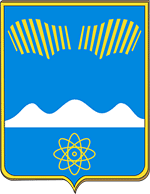 АДМИНИСТРАЦИЯГОРОДА ПОЛЯРНЫЕ ЗОРИС ПОДВЕДОМСТВЕННОЙ ТЕРРИТОРИЕЙПОСТАНОВЛЕНИЕ«_____» апреля   2024 г.                                                                              № _____О внесении изменений в муниципальную программу «Энергосбережение и повышение энергетической  эффективности на территории муниципального образования     город Полярные Зори с подведомственной территорией»Внести в муниципальную программу "Энергосбережение и повышение энергетической эффективности на территории муниципального образования город Полярные Зори с подведомственной территорией», утвержденную постановлением администрации города Полярные Зори от 17.12.2021 № 971 (в редакции постановления администрации города от 26.01.2024 № 70), изменения согласно приложению.2. Настоящее постановление вступает в силу со дня официального опубликования.Глава города Полярные Зорис подведомственной территорией                                	                     М.О. ПуховВизы согласования:ОЭРиПР________________________О.И.Верхоланцева    «___»_________2024 г.Начальник ФО______________________Н.С. Шпигарь     «___»_________ 2024 г.Начальник МКУ «УГХ»______________К.Н. Анисимова «___»_________ 2024 г.Правовой отдел ______________________ _____________«___»_________2024 г.Проект постановления направлен в прокуратуру: 1 - дело,  1- УГХ , 1 — ОЭРиПР, 1- ФО.Приложение к постановлению администрации города Полярные Зори       от «____» апреля  2024 г. №____В Паспорте программы:Позицию «Целевые показатели (индикаторы) изложить в следующей редакции:1.2. Позицию «Соисполнители программ» изложить в следующей редакции:Позицию «Объемы и источники финансирования по годам реализации и источникам финансирования, тыс.руб.» изложить в следующей редакции:2. Раздел 2 «Основные цели и задачи муниципальной программы, целевые показатели (индикаторы) реализации МП» дополнить позицией  1.6. следующего содержания:3. В разделе 3 «Перечень мероприятий МП «Энергосбережение и повышение энергетической эффективности на территории муниципального образования город Полярные Зори с подведомственной территорией»: дополнить позицией 1.5 следующего содержания:3.2  Позиции «Итого по задаче 1», «Всего по программе»  и изложить в следующей редакции:4.  Таблицу раздела 4 «Обоснование ресурсного обеспечения МП» изложить в следующей редакции: 5.  Таблицу раздела 7 «Сведения об источниках и методике расчета значений показателей МП»  дополнить  позицией 10 следующего содержания:Целевые показатели (индикаторы) Количество актуализированных схем теплоснабжения, водоснабжения и водоотведения,Количество объектов муниципальной собственности, оснащённых тепло узлами, соответствующими требованиям законодательстваКоличество установленных, замененных приборов учета используемых энергетических ресурсов в муниципальном жилищном фондеДоля многоквартирных домов, оснащенных коллективными (общедомовыми) приборами учета используемых энергетических ресурсовДоля жилых, нежилых помещений в МКД, оснащенных индивидуальными проборами учета используемых энергетических ресурсовДоля потребляемых муниципальными учреждениями тепловой энергии в общем объеме потребленияДоля потребляемых муниципальными учреждениями электрической энергии в общем объеме потребленияДоля потребляемых муниципальными учреждениями ХВ и ГВ в общем объеме потребленияДоля модернизированного наружного освещения в муниципальном образованииОбъем выполненных ремонтных работ в рамках подготовки к отопительному сезонуСоисполнители программМуниципальное унитарное предприятие «Энергия»Объемы и источники финансирования по годам реализации и источникам финансирования, тыс. рублей Общий объем финансирования по Программе за счет средств местного бюджета –   17554,94 тыс. руб. В том числе:2022 год: всего 5059,4 тыс. руб., 2023 год: всего 1655,54 тыс. руб., 2024 год: всего 6080,0 тыс. руб., 2025 год: всего 3380,0 тыс. руб., 2026 год: всего 1380,0 тыс. руб. № п/пМуниципальная программа, подпрограмма, показательЕд.изм.НаправленностьЗначение показателяЗначение показателяЗначение показателяЗначение показателяЗначение показателяЗначение показателяЗначение показателяСоисполнитель, ответственный за выполнение показателя№ п/пМуниципальная программа, подпрограмма, показательЕд.изм.НаправленностьОтчетный 2020 годТекущий 2021годГоды реализации программыГоды реализации программыГоды реализации программыГоды реализации программыГоды реализации программыСоисполнитель, ответственный за выполнение показателя№ п/пМуниципальная программа, подпрограмма, показательЕд.изм.НаправленностьОтчетный 2020 годТекущий 2021год20222023202420252026Соисполнитель, ответственный за выполнение показателя123456789101112Цель: Обеспечение комплекса мероприятий по энергосбережению и повышению энергетической эффективности, обеспечивающих наиболее эффективное достижение целей и решение задач, направленных на энергосбережение и повышение энергетической эффективности в муниципальном образовании город Полярные Зори с подведомственной территорией.Цель: Обеспечение комплекса мероприятий по энергосбережению и повышению энергетической эффективности, обеспечивающих наиболее эффективное достижение целей и решение задач, направленных на энергосбережение и повышение энергетической эффективности в муниципальном образовании город Полярные Зори с подведомственной территорией.Цель: Обеспечение комплекса мероприятий по энергосбережению и повышению энергетической эффективности, обеспечивающих наиболее эффективное достижение целей и решение задач, направленных на энергосбережение и повышение энергетической эффективности в муниципальном образовании город Полярные Зори с подведомственной территорией.Цель: Обеспечение комплекса мероприятий по энергосбережению и повышению энергетической эффективности, обеспечивающих наиболее эффективное достижение целей и решение задач, направленных на энергосбережение и повышение энергетической эффективности в муниципальном образовании город Полярные Зори с подведомственной территорией.Цель: Обеспечение комплекса мероприятий по энергосбережению и повышению энергетической эффективности, обеспечивающих наиболее эффективное достижение целей и решение задач, направленных на энергосбережение и повышение энергетической эффективности в муниципальном образовании город Полярные Зори с подведомственной территорией.Цель: Обеспечение комплекса мероприятий по энергосбережению и повышению энергетической эффективности, обеспечивающих наиболее эффективное достижение целей и решение задач, направленных на энергосбережение и повышение энергетической эффективности в муниципальном образовании город Полярные Зори с подведомственной территорией.Цель: Обеспечение комплекса мероприятий по энергосбережению и повышению энергетической эффективности, обеспечивающих наиболее эффективное достижение целей и решение задач, направленных на энергосбережение и повышение энергетической эффективности в муниципальном образовании город Полярные Зори с подведомственной территорией.Цель: Обеспечение комплекса мероприятий по энергосбережению и повышению энергетической эффективности, обеспечивающих наиболее эффективное достижение целей и решение задач, направленных на энергосбережение и повышение энергетической эффективности в муниципальном образовании город Полярные Зори с подведомственной территорией.Цель: Обеспечение комплекса мероприятий по энергосбережению и повышению энергетической эффективности, обеспечивающих наиболее эффективное достижение целей и решение задач, направленных на энергосбережение и повышение энергетической эффективности в муниципальном образовании город Полярные Зори с подведомственной территорией.Цель: Обеспечение комплекса мероприятий по энергосбережению и повышению энергетической эффективности, обеспечивающих наиболее эффективное достижение целей и решение задач, направленных на энергосбережение и повышение энергетической эффективности в муниципальном образовании город Полярные Зори с подведомственной территорией.Цель: Обеспечение комплекса мероприятий по энергосбережению и повышению энергетической эффективности, обеспечивающих наиболее эффективное достижение целей и решение задач, направленных на энергосбережение и повышение энергетической эффективности в муниципальном образовании город Полярные Зори с подведомственной территорией.Цель: Обеспечение комплекса мероприятий по энергосбережению и повышению энергетической эффективности, обеспечивающих наиболее эффективное достижение целей и решение задач, направленных на энергосбережение и повышение энергетической эффективности в муниципальном образовании город Полярные Зори с подведомственной территорией.Задача 1: Энергосбережение и повышение энергетической эффективности систем коммунальной инфраструктуры, направленных в том числе на развитие жилищно-коммунального хозяйстваЗадача 1: Энергосбережение и повышение энергетической эффективности систем коммунальной инфраструктуры, направленных в том числе на развитие жилищно-коммунального хозяйстваЗадача 1: Энергосбережение и повышение энергетической эффективности систем коммунальной инфраструктуры, направленных в том числе на развитие жилищно-коммунального хозяйстваЗадача 1: Энергосбережение и повышение энергетической эффективности систем коммунальной инфраструктуры, направленных в том числе на развитие жилищно-коммунального хозяйстваЗадача 1: Энергосбережение и повышение энергетической эффективности систем коммунальной инфраструктуры, направленных в том числе на развитие жилищно-коммунального хозяйстваЗадача 1: Энергосбережение и повышение энергетической эффективности систем коммунальной инфраструктуры, направленных в том числе на развитие жилищно-коммунального хозяйстваЗадача 1: Энергосбережение и повышение энергетической эффективности систем коммунальной инфраструктуры, направленных в том числе на развитие жилищно-коммунального хозяйстваЗадача 1: Энергосбережение и повышение энергетической эффективности систем коммунальной инфраструктуры, направленных в том числе на развитие жилищно-коммунального хозяйстваЗадача 1: Энергосбережение и повышение энергетической эффективности систем коммунальной инфраструктуры, направленных в том числе на развитие жилищно-коммунального хозяйстваЗадача 1: Энергосбережение и повышение энергетической эффективности систем коммунальной инфраструктуры, направленных в том числе на развитие жилищно-коммунального хозяйстваЗадача 1: Энергосбережение и повышение энергетической эффективности систем коммунальной инфраструктуры, направленных в том числе на развитие жилищно-коммунального хозяйстваЗадача 1: Энергосбережение и повышение энергетической эффективности систем коммунальной инфраструктуры, направленных в том числе на развитие жилищно-коммунального хозяйства1.6Объем выполненных ремонтных работ в рамках подготовки к отопительному сезонуМ=000065500МУП ЭнергияN 
п/пЦель, задачи,Программные мероприятияСрок   
выполнения 
годОбъемы финансирования, тыс. руб.Объемы финансирования, тыс. руб.Объемы финансирования, тыс. руб.Объемы финансирования, тыс. руб.Объемы финансирования, тыс. руб.Объемы финансирования, тыс. руб.Связь основных показателей с показателями программСоисполнители, участники, исполнителиN 
п/пЦель, задачи,Программные мероприятияСрок   
выполнения 
годГоды реализацииВсегоМБОБФБВБССвязь основных показателей с показателями программСоисполнители, участники, исполнители1234567891011Цель: Обеспечение комплекса мероприятий по энергосбережению и повышению энергетической эффективности, обеспечивающих наиболее эффективное достижение целей и решение задач, направленных на энергосбережение и повышение энергетической эффективности в муниципальном образовании город Полярные Зори с подведомственной территорией.Цель: Обеспечение комплекса мероприятий по энергосбережению и повышению энергетической эффективности, обеспечивающих наиболее эффективное достижение целей и решение задач, направленных на энергосбережение и повышение энергетической эффективности в муниципальном образовании город Полярные Зори с подведомственной территорией.Цель: Обеспечение комплекса мероприятий по энергосбережению и повышению энергетической эффективности, обеспечивающих наиболее эффективное достижение целей и решение задач, направленных на энергосбережение и повышение энергетической эффективности в муниципальном образовании город Полярные Зори с подведомственной территорией.Цель: Обеспечение комплекса мероприятий по энергосбережению и повышению энергетической эффективности, обеспечивающих наиболее эффективное достижение целей и решение задач, направленных на энергосбережение и повышение энергетической эффективности в муниципальном образовании город Полярные Зори с подведомственной территорией.Цель: Обеспечение комплекса мероприятий по энергосбережению и повышению энергетической эффективности, обеспечивающих наиболее эффективное достижение целей и решение задач, направленных на энергосбережение и повышение энергетической эффективности в муниципальном образовании город Полярные Зори с подведомственной территорией.Цель: Обеспечение комплекса мероприятий по энергосбережению и повышению энергетической эффективности, обеспечивающих наиболее эффективное достижение целей и решение задач, направленных на энергосбережение и повышение энергетической эффективности в муниципальном образовании город Полярные Зори с подведомственной территорией.Цель: Обеспечение комплекса мероприятий по энергосбережению и повышению энергетической эффективности, обеспечивающих наиболее эффективное достижение целей и решение задач, направленных на энергосбережение и повышение энергетической эффективности в муниципальном образовании город Полярные Зори с подведомственной территорией.Цель: Обеспечение комплекса мероприятий по энергосбережению и повышению энергетической эффективности, обеспечивающих наиболее эффективное достижение целей и решение задач, направленных на энергосбережение и повышение энергетической эффективности в муниципальном образовании город Полярные Зори с подведомственной территорией.Цель: Обеспечение комплекса мероприятий по энергосбережению и повышению энергетической эффективности, обеспечивающих наиболее эффективное достижение целей и решение задач, направленных на энергосбережение и повышение энергетической эффективности в муниципальном образовании город Полярные Зори с подведомственной территорией.Цель: Обеспечение комплекса мероприятий по энергосбережению и повышению энергетической эффективности, обеспечивающих наиболее эффективное достижение целей и решение задач, направленных на энергосбережение и повышение энергетической эффективности в муниципальном образовании город Полярные Зори с подведомственной территорией.Цель: Обеспечение комплекса мероприятий по энергосбережению и повышению энергетической эффективности, обеспечивающих наиболее эффективное достижение целей и решение задач, направленных на энергосбережение и повышение энергетической эффективности в муниципальном образовании город Полярные Зори с подведомственной территорией.Задача 1: Энергосбережение и повышение энергетической эффективности систем коммунальной инфраструктуры, направленных в том числе на развитие жилищно-коммунального хозяйстваЗадача 1: Энергосбережение и повышение энергетической эффективности систем коммунальной инфраструктуры, направленных в том числе на развитие жилищно-коммунального хозяйстваЗадача 1: Энергосбережение и повышение энергетической эффективности систем коммунальной инфраструктуры, направленных в том числе на развитие жилищно-коммунального хозяйстваЗадача 1: Энергосбережение и повышение энергетической эффективности систем коммунальной инфраструктуры, направленных в том числе на развитие жилищно-коммунального хозяйстваЗадача 1: Энергосбережение и повышение энергетической эффективности систем коммунальной инфраструктуры, направленных в том числе на развитие жилищно-коммунального хозяйстваЗадача 1: Энергосбережение и повышение энергетической эффективности систем коммунальной инфраструктуры, направленных в том числе на развитие жилищно-коммунального хозяйстваЗадача 1: Энергосбережение и повышение энергетической эффективности систем коммунальной инфраструктуры, направленных в том числе на развитие жилищно-коммунального хозяйстваЗадача 1: Энергосбережение и повышение энергетической эффективности систем коммунальной инфраструктуры, направленных в том числе на развитие жилищно-коммунального хозяйстваЗадача 1: Энергосбережение и повышение энергетической эффективности систем коммунальной инфраструктуры, направленных в том числе на развитие жилищно-коммунального хозяйстваДоля потребляемых муниципальными учреждениями тепловой энергии в общем объеме потребления.Доля потребляемых муниципальными учреждениями электрической энергии в общем объеме потребления.Доля потребляемых муниципальными учреждениями ХВ и ГВ в общем объеме потребления1.5Подготовка к ОЗП 2024-2026Всего:50005000Объем выполненных ремонтных работ в рамках подготовки к отопительному сезонуМУП Энергия1.5Подготовка к ОЗП 2024-20262022Объем выполненных ремонтных работ в рамках подготовки к отопительному сезонуМУП Энергия1.5Подготовка к ОЗП 2024-20262023Объем выполненных ремонтных работ в рамках подготовки к отопительному сезонуМУП Энергия1.5Подготовка к ОЗП 2024-2026202450005000Объем выполненных ремонтных работ в рамках подготовки к отопительному сезонуМУП Энергия1.5Подготовка к ОЗП 2024-20262025Объем выполненных ремонтных работ в рамках подготовки к отопительному сезонуМУП Энергия1.5Подготовка к ОЗП 2024-20262026Объем выполненных ремонтных работ в рамках подготовки к отопительному сезонуМУП ЭнергияN 
п/пЦель, задачи,Программные мероприятияСрок   
выполнения 
годОбъемы финансирования, тыс. руб.Объемы финансирования, тыс. руб.Объемы финансирования, тыс. руб.Объемы финансирования, тыс. руб.Объемы финансирования, тыс. руб.Объемы финансирования, тыс. руб.Связь основных показателей с показателями программСоисполнители, участники, исполнителиN 
п/пЦель, задачи,Программные мероприятияСрок   
выполнения 
годГоды реализацииВсегоМБОБФБВБССвязь основных показателей с показателями программСоисполнители, участники, исполнители1234567891011Итого по задаче 1Всего:11578,9311578,93Итого по задаче 120224129,134129,13Итого по задаче 12023289,8289,8Итого по задаче 1202457205720Итого по задаче 12025720720Итого по задаче 12026720720Всего по программе Всего:17554,9417554,94Всего по программе 20225059,45059,4Всего по программе 20231655,541655,54Всего по программе 202460806080Всего по программе 202533803380Всего по программе 202613801380НаименованиеВсего,тыс. руб.в том числе за счет средств. тыс.руб.в том числе за счет средств. тыс.руб.в том числе за счет средств. тыс.руб.в том числе за счет средств. тыс.руб.НаименованиеВсего,тыс. руб.МБОБФБВБС123456Всего по МП17554,9417554,94В том числе по годам реализации20225059,45059,420231655,541655,54202460806080202533803380202613801380№Наименование показателяЕдиница измерения, временная характеристикаАлгоритм расчета формулыБазовые показатели, используемые по формулеМетод сбора информации, код формы отчетностиДата получения фактических значений показателейОтветственный за сбор данных по показателю, субъект статистического учета10Объем выполненных ремонтных работ в рамках подготовки к отопительному сезонуед., Данные, полученные на основании актов выполненных работДо 20 февраля года, следующего за отчётнымМКУ УГХ